﹏﹏﹏﹏﹏﹏﹏﹏﹏﹏﹏﹏﹏﹏﹏﹏﹏﹏﹏﹏﹏﹏﹏總統府公報　　　　　　　第7314號中華民國106年7月12日（星期三）﹏﹏﹏﹏﹏﹏﹏﹏﹏﹏﹏﹏﹏﹏﹏﹏﹏﹏﹏﹏﹏﹏﹏目　　次壹、總統令一、任免官員…………………………………………………2二、明令褒揚…………………………………………………4貳、總統聘書…………………………………………………5參、專載多明尼加共和國新任駐華特命全權大使呈遞到任國書………………………………………………………………5肆、總統及副總統活動紀要一、總統活動紀要……………………………………………6二、副總統活動紀要…………………………………………7﹏﹏﹏﹏﹏﹏﹏﹏﹏﹏﹏﹏總　　統　　令﹏﹏﹏﹏﹏﹏﹏﹏﹏﹏﹏﹏　　特派伍錦霖為106年公務人員高等考試一級暨二級考試典試委員長。總　　　統　蔡英文行政院院長　林　全　　特派周玉山為106年公務、關務人員升官等考試、106年交通事業鐵路、公路、港務人員升資考試典試委員長。總　　　統　蔡英文行政院院長　林　全　　特派周萬來為106年專門職業及技術人員高等考試建築師、技師、第二次食品技師考試暨普通考試不動產經紀人、記帳士考試典試委員長。總　　　統　蔡英文行政院院長　林　全　　任命邱一流為臺北市政府環境保護局北投垃圾焚化廠簡任第十職等廠長，林春來為臺北市政府兵役局簡任第十職等主任秘書，杜英輝為臺北市政府兵役局簡任第十一職等副局長。　　任命李宜興為臺北市議會人事室簡任第十一職等主任。　　任命高玉姿為桃園市政府教育局簡任第十一職等副局長。　　任命邱怡川為臺中市勞動檢查處簡任第十職等處長。　　任命蔡孟儒為臺南市政府都市發展局簡任第十職等總工程司。　　任命吳國樑為宜蘭縣政府簡任第十職等秘書。　　任命陳偉志為新竹縣政府簡任第十職等處長。　　任命蔡佳慧為苗栗縣政府簡任第十職等處長。　　任命吳堂安為新竹市政府簡任第十一職等參議，黃錦源為新竹市政府簡任第十一職等處長。　　任命林長青為連江縣交通旅遊局簡任第十一職等局長。　　任命蔡豐駿為薦任公務人員。　　任命楊栢榮、徐逸承為薦任公務人員。　　任命賴怡婷、鄧麗君為薦任公務人員。　　任命邱文献為薦任公務人員。　　任命曾子祥為薦任公務人員。　　任命鄭經國、陳涵騏為薦任公務人員。　　任命翁明禮為薦任公務人員。總　　　統　蔡英文行政院院長　林　全　　任命莊忠憲、陳文琦、林崇安、吳俊億、周千惠、呂志君、石方順、李星翰、曾義峰、李光偉、簡俊維、柯忠億、吳明星、江政威、林景煌、戴誌毅、邵正宇、黃思銘、張祐嘉、陳志勤、黃彥嘉、賴建昌、洪克維、蔡璽祥、洪明煒為警正警察官。　　任命施盈孜為警正警察官。　　任命蕭憲隆、呂雅芳、賴建彰、張基發、李秉鴻、吳豐緒、陳俊夆為警正警察官。　　任命歐建宏、盧逸軒、鍾吉垣、林育民、陳健和、莊賜銘、劉建利為警正警察官。　　任命吳慶東、林承逸、景崇倫、王耀儀為警正警察官。　　任命張嘉桓、鍾汯澕為警正警察官。總　　　統　蔡英文行政院院長　林　全前行政院衛生署署長施純仁，德宇恂達，智器明贍。早歲卒業國立臺灣大學醫學院，嗣遠赴加拿大蒙特婁神經醫學中心脩習，砥礪濬瀹，卓然有成。遄返國門，歷任三軍總醫院神經外科主任、國防醫學院外科醫學系系主任、馬偕紀念醫院暨亞東紀念醫院榮譽顧問等職，精進專業技藝水準，丕振神經外科鴻聲，專勤敏慎，視病猶親；仁心惠澤，扶傷救死。尤以掌執前衛生署期間，嚴密醫療管理體系，健全器官移植法制；運籌醫院評鑑軌度，擘策地區療護網絡，遠慮深謀，昃食宵衣。復強化愛滋感染篩檢，完善預防接種救濟；推廣菸害防制政策，戮行「量血壓」、「戴安全帽」運動，降低死亡機率，提升生活品質，履標創見，績懋功深。曾獲頒行政院一等功績獎章、一等衛生專業獎章、第二十四屆醫療奉獻獎等殊榮，令聞碩望，揚歷杏林。綜其生平，術妙軒岐－開臺灣神經外科之先河，銳意興革－奠蓬島公衛醫護之礎石，遐舉遺緒，奕世芳傳。遽聞嵩齡溘逝，軫悼彌殷，應予明令褒揚，用示政府崇念邦彥之至意。總　　　統　蔡英文行政院院長　林　全﹏﹏﹏﹏﹏﹏﹏﹏﹏﹏﹏﹏總　統　聘　書﹏﹏﹏﹏﹏﹏﹏﹏﹏﹏﹏﹏　　特聘郭旭崧、簡又新、陳重信、陳正然、詹宏志、范雲、紀政為中華民國無任所大使。　　聘期自中華民國106年6月15日至108年6月14日止。總　　　統　蔡英文外交部部長　李大維﹏﹏﹏﹏﹏﹏﹏﹏﹏﹏﹏﹏專　　　　　載﹏﹏﹏﹏﹏﹏﹏﹏﹏﹏﹏﹏多明尼加共和國新任駐華特命全權大使呈遞到任國書　　多明尼加共和國新任駐華特命全權大使索托（Excmo. Sr. Emb. José Miguel Soto Jiménez）閣下，於本（106）年7月3日（星期一）上午11時正在本府3樓臺灣晴廳向總統呈遞到任國書，總統親予接受。參與典禮人員有總統府吳秘書長釗燮、第三局李局長南陽、外交部李部長大維及禮賓處陳副處長家彥。﹏﹏﹏﹏﹏﹏﹏﹏﹏﹏﹏﹏總統活動紀要﹏﹏﹏﹏﹏﹏﹏﹏﹏﹏﹏﹏記事期間：106年6月30日至106年7月6日6月30日（星期五）˙蒞臨「106年三軍六校院聯合畢業典禮」致詞、頒發畢業證書、授階並頒獎（臺北市北投區國防大學復興崗校區）˙主持「『總統府原住民族歷史正義與轉型正義委員會』第二次委員會議」致詞、聽取簡報，並與委員們進行意見交流（總統府）˙針對年金改革發表談話（總統府）7月1日（星期六）˙蒞臨「2017仲夏來尞-藝文聯誼茶會」欣賞表演並致詞（臺北市中正區臺北賓館）7月2日（星期日）˙無公開行程7月3日（星期一）˙接見「宏都拉斯共和國國會議長歐立瓦閣下（Mauricio Oliva Herrera）伉儷訪問團」一行˙接受多明尼加共和國新任駐華特命全權大使索托閣下（José Miguel Soto Jiménez）呈遞到任國書（總統府）˙蒞臨「天下雜誌36周年『幸福台灣味』發表會暨論壇」致詞，強調中央與地方政府合作，扶植本土特色農業發展，持續提升臺灣「食」的文化（臺北市信義區臺北文創會館）˙參訪「後浪來襲－新生代設計師聯展」暨「2017 NASA黑客松競賽臺灣得獎作品」表達對獲獎者的肯定與支持（臺北市信義區臺北文創會館）7月4日（星期二）˙無公開行程7月5日（星期三）˙無公開行程7月6日（星期四）˙蒞臨「角宿天后宮贈匾儀式」參香祈福並致贈「澤霈生民」匾額後致詞（高雄市阿蓮區）˙蒞臨「柴山滯洪池啟用典禮」聽取「鼓山地區整體發展與滯洪公園生態工法構築」簡報後致詞，並與現場貴賓共同揭牌（高雄市鼓山區）﹏﹏﹏﹏﹏﹏﹏﹏﹏﹏﹏﹏副總統活動紀要﹏﹏﹏﹏﹏﹏﹏﹏﹏﹏﹏﹏記事期間：106年6月30日至106年7月6日6月30日（星期五）˙蒞臨「慶祝第60屆會計師節聯歡晚會」致詞（臺北市信義區天成大飯店TICC世貿會館）7月1日（星期六）˙無公開行程7月2日（星期日）˙無公開行程7月3日（星期一）˙無公開行程7月4日（星期二）˙參訪「有本生活坊」聽取「社企型態的照顧咖啡館－生活實驗室計劃」簡報，瞭解為社區銀髮族所提供的照護設施與服務（臺中市西屯區）˙參訪「漢翔航空工業股份有限公司」瞭解該公司目前在航空工業上的技術發展及產品運用（臺中市西屯區）7月5日（星期三）˙參訪「基隆市中山區社區復健站」肯定基隆市辦理長照服務成效並期中央與地方共同合作，擴增長照服務普及性（基隆市中山區）˙參訪「基隆第一老人日照中心」瞭解地方長照服務運作狀況（基隆市中正區）7月6日（星期四）˙蒞臨「第六屆工研院院士授證典禮」為史欽泰、高英士、盧明光三位院士頒授院士證章與證書（新竹縣竹東鎮工研院）總統令中華民國106年6月30日總統令中華民國106年7月6日總統令中華民國106年7月6日總統令中華民國106年7月6日總統令中華民國106年7月6日總統令中華民國106年6月30日華總二榮字第10600080710號總統聘書中華民國106年6月30日編輯發行：總統府第二局地　　址：台北市重慶南路1段122號電　　話：（02）23206254印　　刷：九茹印刷有限公司本報每週三發行（另於非公報發行日公布法律時增刊）定　　價：每份新臺幣35元半年新臺幣936元全年新臺幣1872元國內郵寄資費內含(零購、掛號及國外郵資外加)郵政劃撥儲金帳號：18796835戶　　名：總統府第二局編輯發行：總統府第二局地　　址：台北市重慶南路1段122號電　　話：（02）23206254印　　刷：九茹印刷有限公司本報每週三發行（另於非公報發行日公布法律時增刊）定　　價：每份新臺幣35元半年新臺幣936元全年新臺幣1872元國內郵寄資費內含(零購、掛號及國外郵資外加)郵政劃撥儲金帳號：18796835戶　　名：總統府第二局編輯發行：總統府第二局地　　址：台北市重慶南路1段122號電　　話：（02）23206254印　　刷：九茹印刷有限公司本報每週三發行（另於非公報發行日公布法律時增刊）定　　價：每份新臺幣35元半年新臺幣936元全年新臺幣1872元國內郵寄資費內含(零購、掛號及國外郵資外加)郵政劃撥儲金帳號：18796835戶　　名：總統府第二局編輯發行：總統府第二局地　　址：台北市重慶南路1段122號電　　話：（02）23206254印　　刷：九茹印刷有限公司本報每週三發行（另於非公報發行日公布法律時增刊）定　　價：每份新臺幣35元半年新臺幣936元全年新臺幣1872元國內郵寄資費內含(零購、掛號及國外郵資外加)郵政劃撥儲金帳號：18796835戶　　名：總統府第二局零購請洽總統府第二局或政府出版品展售門市零購請洽總統府第二局或政府出版品展售門市零購請洽總統府第二局或政府出版品展售門市零購請洽總統府第二局或政府出版品展售門市國家書店松江門市/104台北市中山區松江路209號1樓/104台北市中山區松江路209號1樓/（02）25180207五南文化廣場台中總店/400台中市中區中山路6號/400台中市中區中山路6號/（04）22260330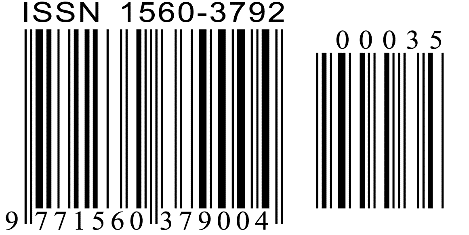 GPN：2000100002GPN：2000100002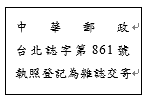 